ПОСТАНОВЛЕНИЕ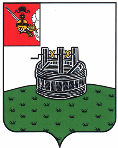 ГЛАВЫ ГРЯЗОВЕЦКОГО МУНИЦИПАЛЬНОГО ОКРУГА                              г. Грязовец  О поощренииВ соответствии с Положением о Почетной грамоте главы Грязовецкого муниципального округа, Благодарности главы Грязовецкого муниципального округа, Благодарственном письме главы Грязовецкого муниципального округа и ценном подарке от имени главы Грязовецкого муниципального округа, утвержденным постановлением главы Грязовецкого муниципального округа от 10 ноября 2022 года № 259 «О поощрениях главы Грязовецкого муниципального округа», рассмотрев представленные документы и принимая во внимание протокол Комиссии по наградам при главе Грязовецкого муниципального округа от 27 февраля 2024 года № 2ПОСТАНОВЛЯЮ:Наградить Почетной грамотой главы Грязовецкого муниципального округа за личный вклад в развитие лесной отрасли Грязовецкого муниципального округа, повышение эффективности ведения лесного хозяйства, сохранение и приумножение лесов и многолетний добросовестный труд БОДУНОВА Дмитрия Валерьяновича, начальника участка заготовки древесины Грязовецкого лесхоза филиала специализированного автономного учреждения лесного хозяйства Вологодской области «Вологдалесхоз».Глава Грязовецкого муниципального округа                                               С.А. Фёкличев29.02.2024№50